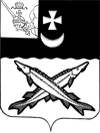 ПРЕДСТАВИТЕЛЬНОЕ СОБРАНИЕБЕЛОЗЕРСКОГО МУНИЦИПАЛЬНОГО ОКРУГАВОЛОГОДСКОЙ ОБЛАСТИ РЕШЕНИЕОт 26.09.2023№282О     награждении    Почетной      грамотой  Представительного    Собрания            Белозерскогомуниципального округа  Представительное Собрание округа  РЕШИЛО:  Наградить Почётной грамотой Представительного Собрания Белозерского муниципального округа  Максимову  Ирину  Сергеевну,  повара  ресторана  «Провинция» за  многолетний добросовестный  труд и  в связи  с 55-летием со Дня рождения.Председатель Представительного Собрания  округа:                                    И.А. Голубева